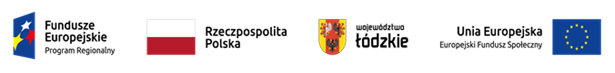 Projekt nr RPLD.11.03.01-10-0048/19, pn. ” Nowy wymiar kształcenia zawodowego 
w Centrum Kształcenia Zawodowego w Łęczycy” 
współfinansowany ze środków Europejskiego Funduszu Społecznego 
w ramach Regionalnego Programu Operacyjnego Województwa Łódzkiego na lata 2014-2020HARMONOGRAM ZAJĘĆ W RAMACH KURSU edycja  IIZadanie 7. Spawanie metodą MMA- 111 L.p.DataZajęciaLiczba godzinProwadzący zajęcia19.10.202115.00-20.006 godzHenryk Staniszewski25.10.202115.00-20.006 godzHenryk Staniszewski26.10.202115.00-20.006 godzHenryk Staniszewski29.10.202115.00-20.006 godzHenryk Staniszewski03.11.202115.00-20.006 godzHenryk Staniszewski05.11.202115.00-20.006 godzStanisław Zientala06.11.20219.00-14.006 godzHenryk Staniszewski08.11.202115.00-20.006 godzHenryk Staniszewski09.11.202115.00-20.006 godzHenryk Staniszewski10.11.202115.00-20.006 godz.Henryk Staniszewski15.11.202115.00-20.006 godzHenryk Staniszewski16.11.202115.00-20.006 godzHenryk Staniszewski19.11.202115.00-20.006 godzStanisław Zientala20.11.20219.00-14.006 godzHenryk Staniszewski22.11.202115.00-20.006 godzHenryk Staniszewski23.11.202115.00-20.006 godzHenryk Staniszewski26.11.202115.00-20.006 godzStanisław Zientala29.11.202115.00-20.006 godzHenryk Staniszewski30.11.202115.00-20.006 godzHenryk Staniszewski03.12.202115.00-20.006 godzStanisław Zientala06.12.202114.00